Application from Designated Service Adviserfor company recognition under the IHBC’s Historic Environment Service Providers Recognition (HESPR)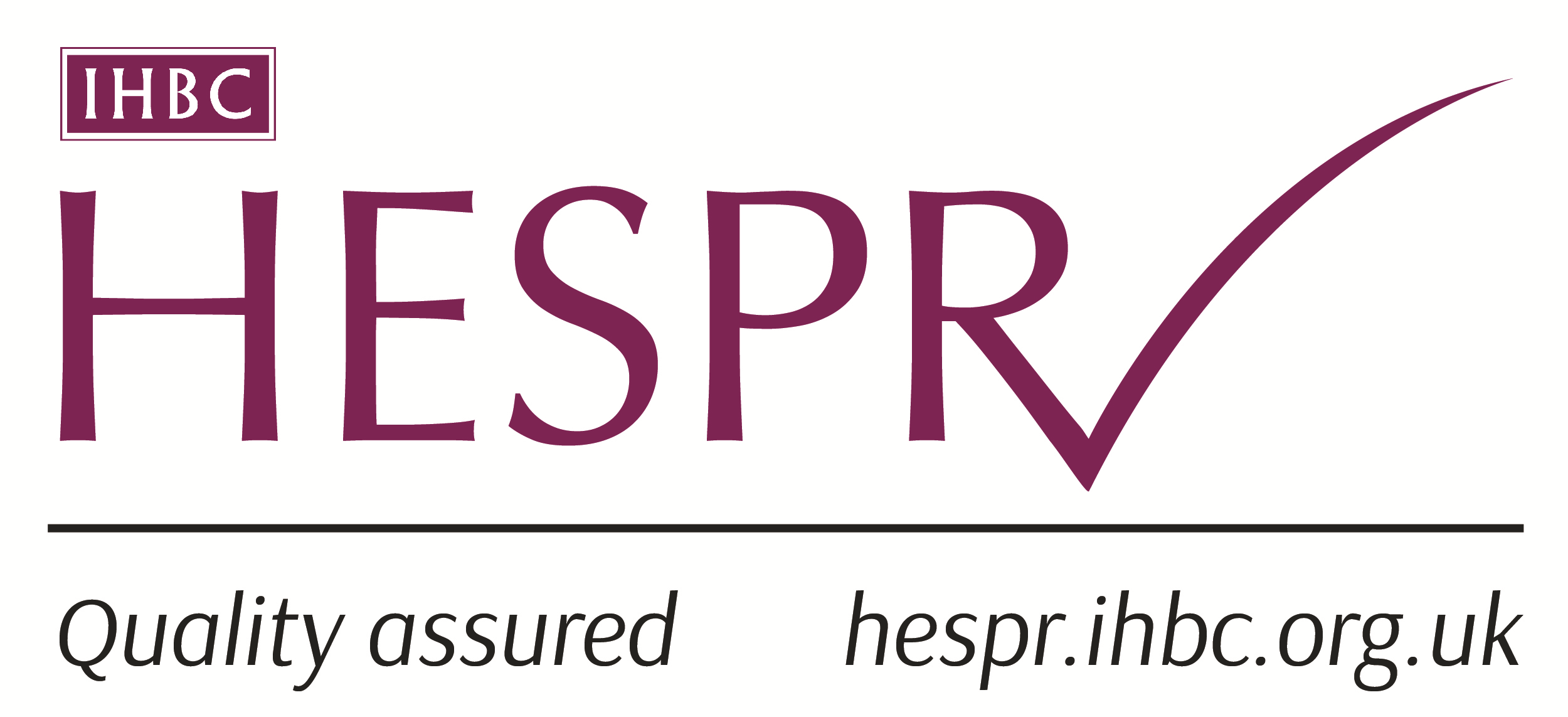 Designated service adviser (DSA)About the company you representDeclarationsAs the HESPR ‘designated service adviser’ I am applying for recognition of ______________ (name of company) under the IHBC’s Historic Environment Service Providers Recognition (HESPR) scheme.I have read and understood the guidance provided by the IHBC on its HESPR scheme.  As my company’s HESPR ‘designated service adviser’, I can confirm that it maintains the following standards in its business operations.I understand that:providing false information will lead to immediate termination of recognition under HESPR by the IHBC, the company I represent will continue to carry out all relevant work only using properly qualified staff in accordance with the Code of Practice of the  and continue to manage its business operations as stated above.failure to observe these terms constitutes a breach of the IHBC’s Code of Conduct, and would render me subject to disciplinary action.EnclosuresAs well as this application form I enclose the following:Name of ‘designated service adviser’Job titleRelevant qualificationsContact address (if different from above)PostcodeTelephoneEmail addressDate of admission to IHBC Full Membership IHBC Membership No.Name of companyAddressPostcodeTelephoneCompany web site addressPlease complete where applicable:Company Registration Country and Number Charity NumberVAT Registration NumberPLEASE Sign here to confirm each pointMaintains business accounts and records in accordance with appropriate statutory requirements & ethical standards Meets all relevant current Health and Safety legislation Maintains suitable insurance cover against risks appropriate to its operationsCarries out all relevant work in accordance with the Code of Practice of The Institute of Historic Building Conservation, including working to SignatureNameDatePro forma for data inclusionTwo completed referees formsApplication Fee (if new application)Annual Subscription according to the size of practice (See attached guidance)Other (please state)